Уважаемые родители!В связи с наступлением теплого времени года дети много времени проводят без присмотра взрослых. Ваши дети большую часть времени будут находиться вне помещений, поэтому возрастает опасность получения травм.
Побеседуйте с детьми, обратите внимание на безопасность при провождении свободного времени на улице и дома, отдыхе у водоемов и в детских лагерях. Ежедневно напоминайте своему ребёнку о правилах дорожного движения. Используйте для этого соответствующие ситуации на улице во дворе, по дороге в школу, детский сад. Находясь с ребенком на улице, полезно объяснить ему все, что происходит на дороге с транспортом, пешеходами. Например, почему в данный момент нельзя перейти проезжую часть, какие на этот случай существуют правила для пешеходов и автомобилей, укажите на нарушителей, отметив, что они нарушают правила, рискуя попасть под движущиеся транспортные средства. Постоянно напоминайте вашему ребенку о правилах безопасности на улице. Запрещайте ему уходить далеко от своего дома, двора, не брать ничего у незнакомых людей, обходить компании незнакомых подростков, не гулять до позднего времени суток, избегать безлюдных мест, оврагов, пустырей, заброшенных домов, сараев, чердаков, подвалов. Также не входить с незнакомым человеком в подъезд, лифт, не открывать дверь людям, которых не знаешь, не садиться в чужой автомобиль и не стесняться звать людей на помощь на улице, в транспорте и подъезде. Необходимо помнить о правилах безопасности вашего ребёнка дома. Не оставляйте ребёнка одного в квартире с включёнными электроприборами, заблокируйте доступ к розеткам, избегайте контакта ребёнка с газовой плитой и спичками. Не оставляйте открытыми оконные и балконные рамы, даже при наличии москитных сеток, имеющих неустойчивые конструкции. Следите, чтобы ваш ребёнок не пользовался сомнительной литературой и видеопродукцией. Ограничьте и сделайте подконтрольным общение ребенка в Интернете.При выезде на природу имейте в виду, что при проведении купания детей во время походов, прогулок и экскурсии выбирается тихое, неглубокое место с пологим и чистым от коряг, водорослей и ила дном. Детей к водоемам без присмотра взрослых допускать нельзя. За купающимся ребёнком должно вестись непрерывное наблюдение. Во время купания нужно запретить спрыгивание детей в воду и ныряние с ограждений или берега. Пресекайте шалости детей на воде. Купаться можно только в разрешенных местах – для купания или на оборудованных пляжах. Для купания необходимо выбирать песчаный берег, тихие неглубокие места с чистым дном.Во время оздоровительного отдыха в летних лагерях, обратите внимание детей на сохранность ими личного имущества (сотовые телефоны, фотоаппараты, планшетные компьютеры и пр.), а также проведите с детьми разъяснительные беседы о недопустимости самовольных уходов из лагеря.Помните, ребенок берёт пример с Вас – родителей. Пусть ваш пример учит дисциплинарному поведению ребёнка на улице и дома. Старайтесь сделать все возможное, чтобы оградить детей от несчастных случаев.Обращаем особое внимание родителей. Отправляя ребенка на отдых, уточните информацию о лагере, базе отдыха, куда отправляется Ваш ребенок. На сайтах министерства социально демографической и семейной политики Самарской области и министерства образования и науки Самарской области, департаментов образования администрации городского округа Самара и администрации городского округа Тольятти в разделе Деятельность (Отдых и оздоровление) размещены перечни детских оздоровительных организаций, имеющих разрешение на функционирование, в которых созданы все условия для безопасного отдыха и оздоровления детей. Не подвергайте жизнь и здоровье Ваших детей опасности!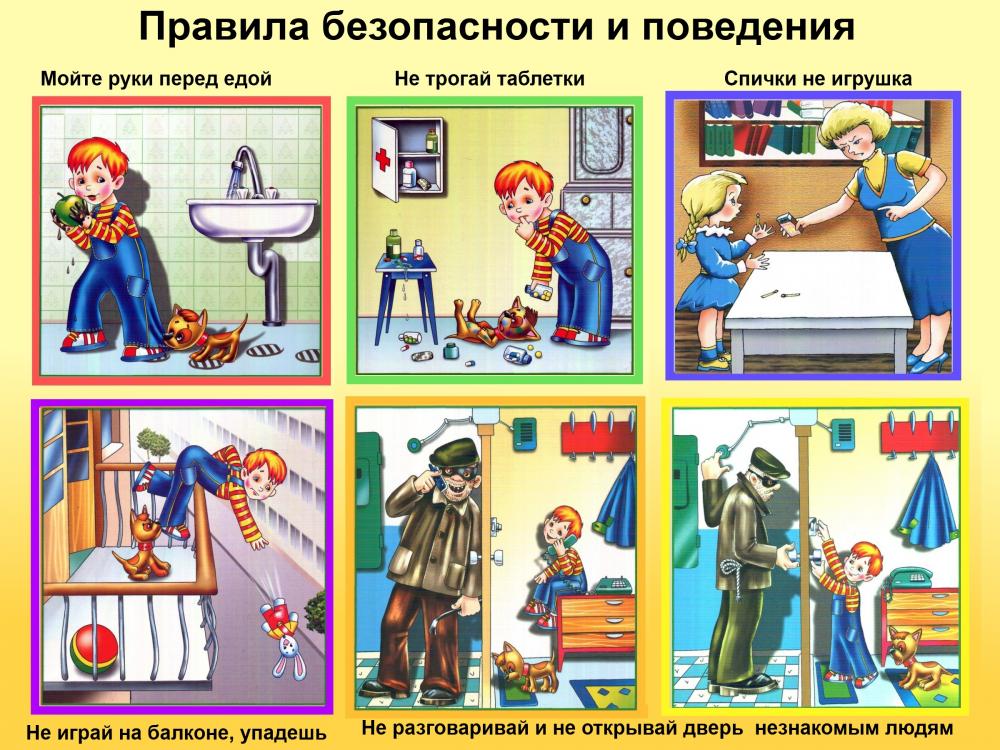 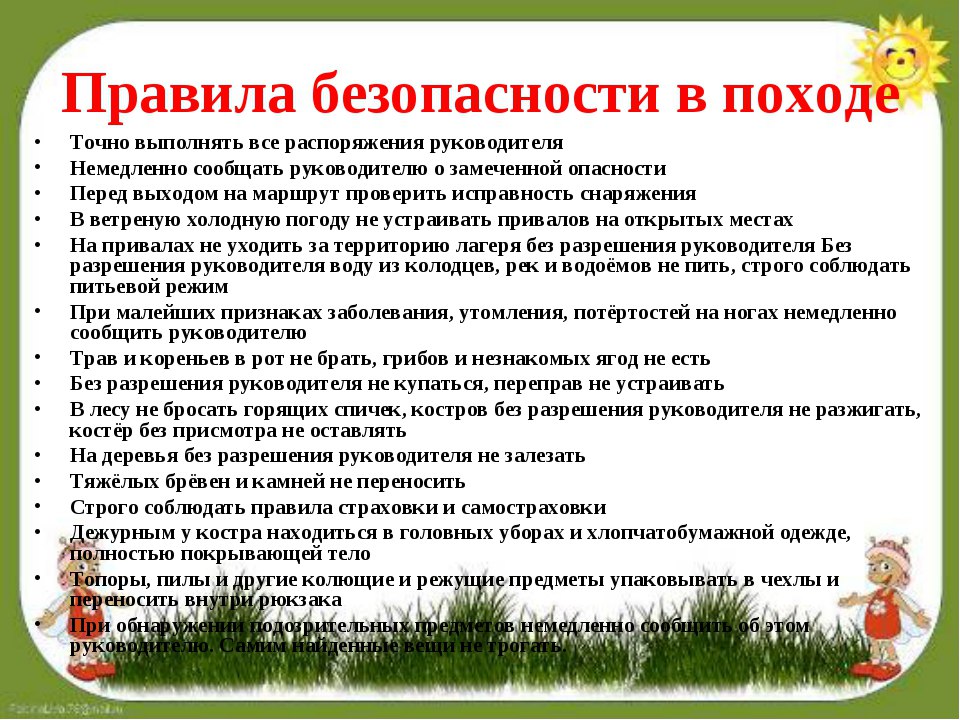 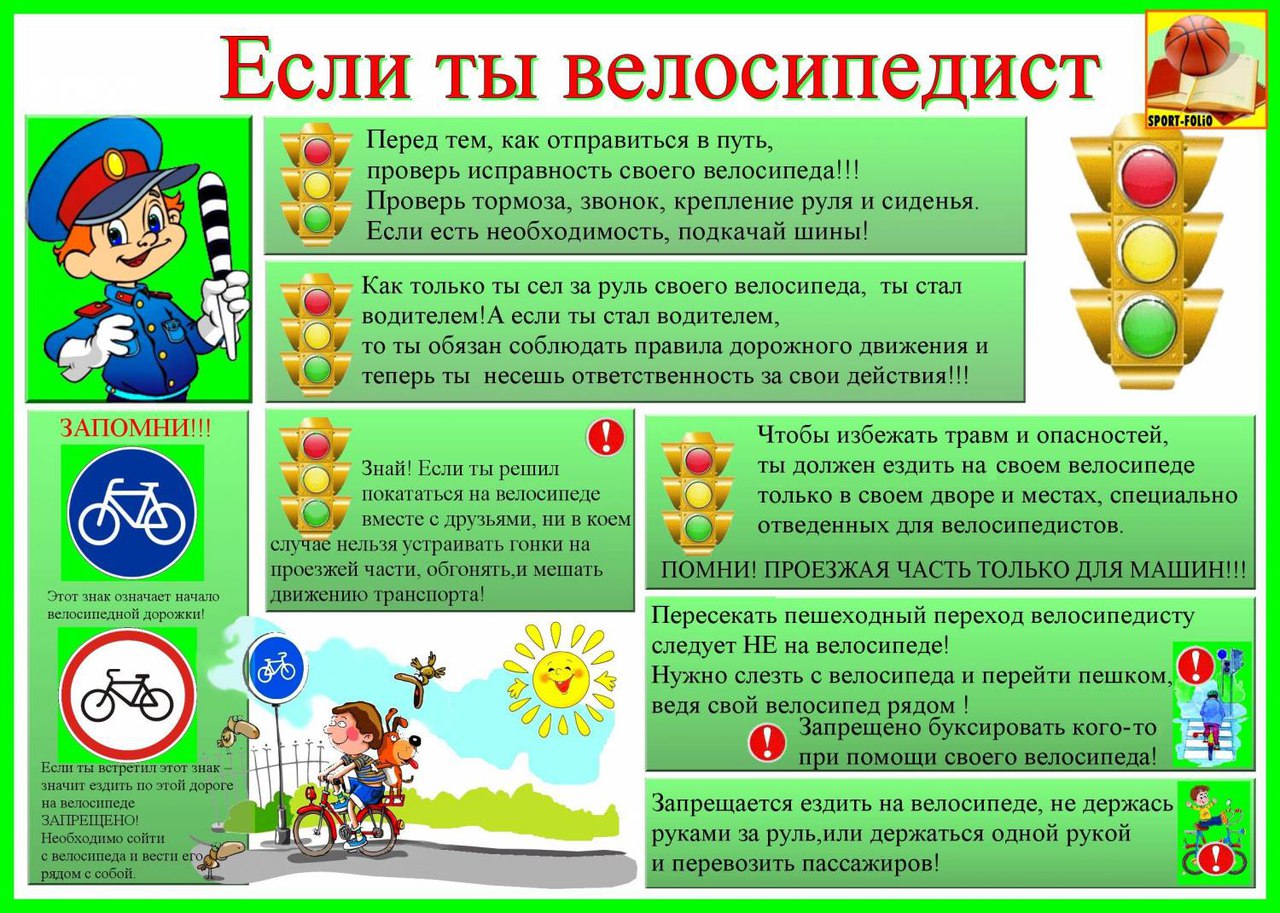 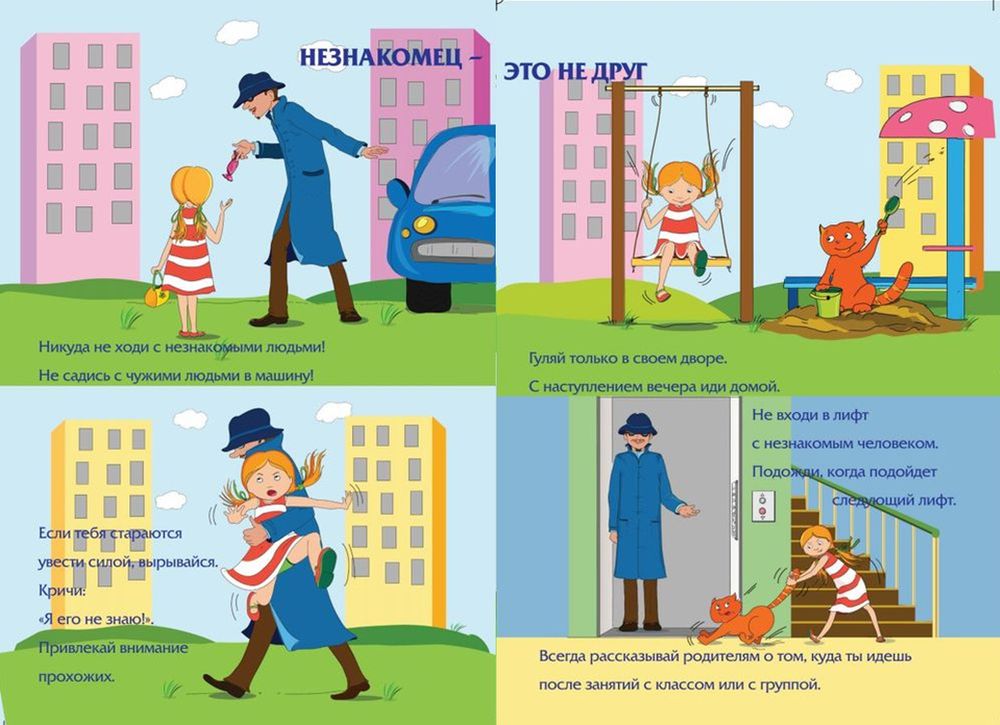 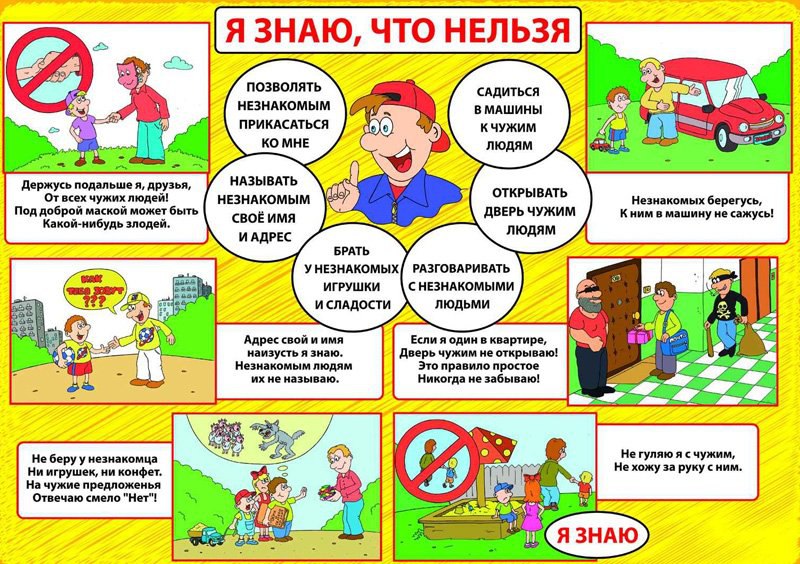 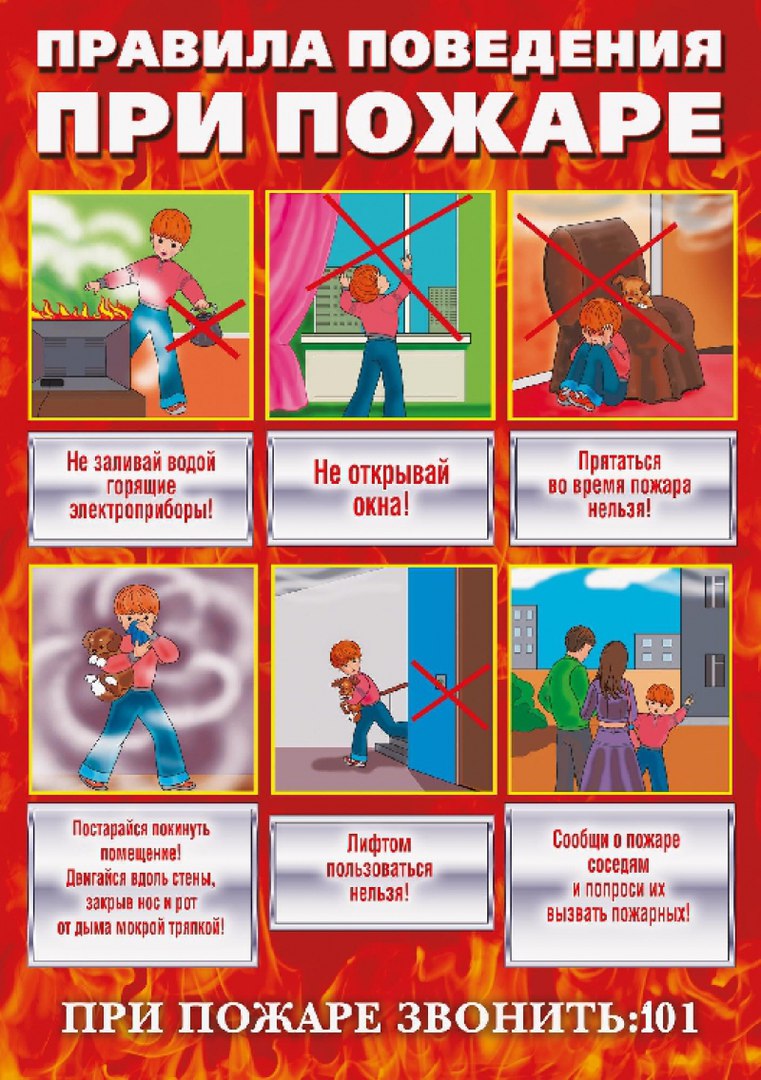 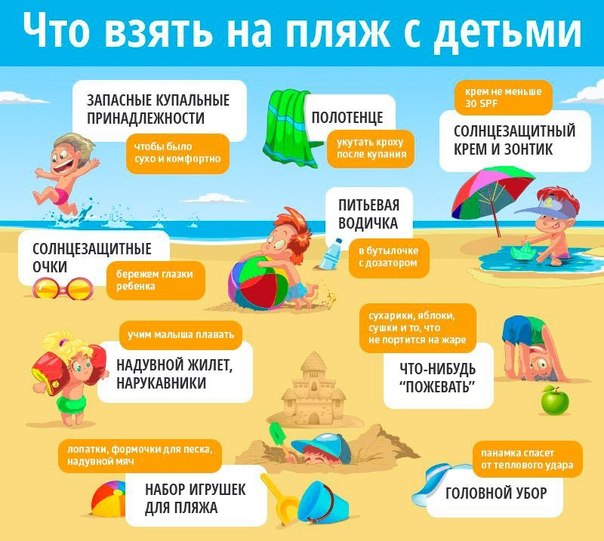 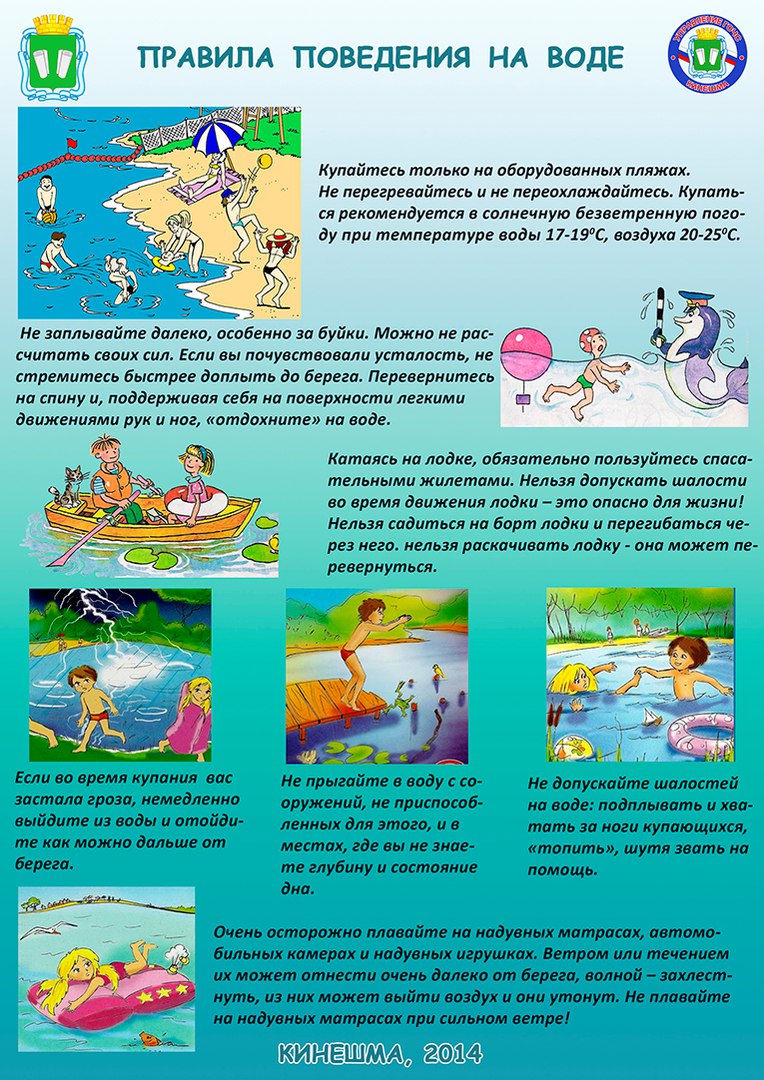 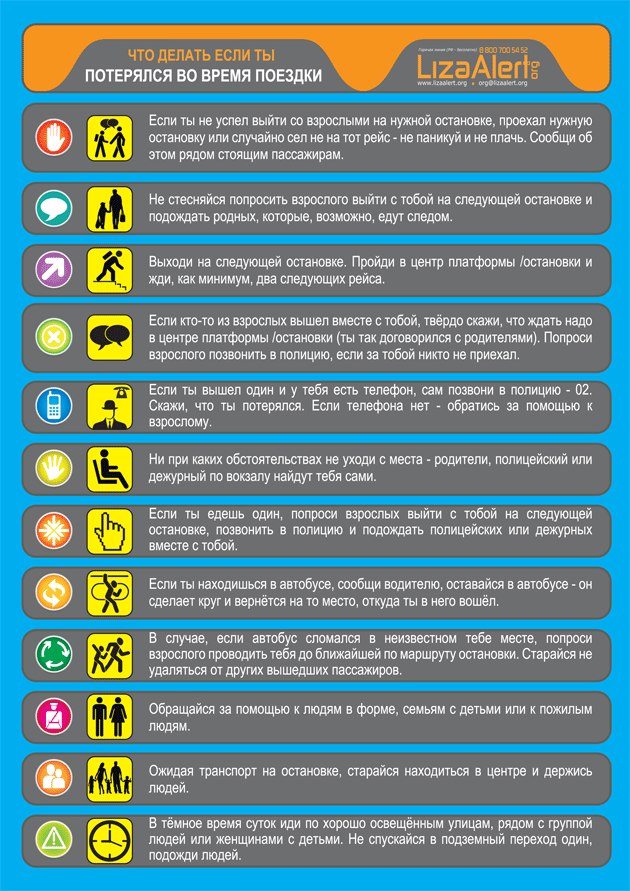 